Fort St John Elks Speed Skating Club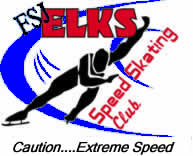 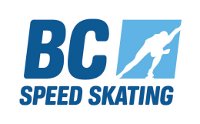 BC Long Track Championship      and Long Track FUNaleDate:		January 16 and 17, 2016Location:	Pomeroy Sport Centre, 9324 - 96 Street, Fort St. John, BC V1J 6V5Sanctions:	BCSSA and SSCMeet Type:	As per BCSSA Competitions Format Bulletin 2015		BCLT – L2T with 200m seed time of <28 sec ST or LT			T2T and older (including Masters)		Long Track FUNale – L2T and down (including Active Start)Track:		400m track as per SSC RegulationsFirst Aid:	In accordance with SSC RegulationsMeet Entries:	List of registrants must be sent to meet recorder, Tina Peters (tandj@xplornet.com), by 8pm PST Thursday Jan. 7, 2016. Meet Entry Coordinators, please rename and use the excel spreadsheet posted on the BCSSA events calendar. Entry Fee:	BCLT - $75.00 per skater	FUNale - $40.00 per skaterRegistration:	Friday January 15, at 6:30pm – Pomeroy CentreCoaches Meet:	Friday January 15, 7:00pm – Pomeroy CentreOlympic Draw:	Friday January 15, to follow coaches meetingSchedule:	Friday January 16 practice ice 			3pm –5pmRace day warm ups begin			8:00 am 	Racing to follow warm up and flood		9:00 amProtective Gear: Please ensure skaters have all required protective equipment Accommodations:   BLOCKED Rooms at Group Rate – Group Code BCLTC16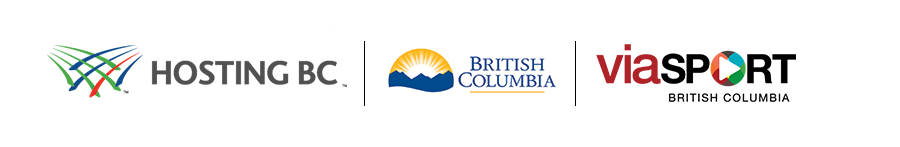 		Pomeroy Hotel and Conference Center - $139.00   Phone 1-866-618-3233		Stonebridge Hotel - $119.00   Phone  1-888-419-4657Banquet:	Please indicate your attendance at the banquet (Saturday) on the entry form. Location/Time TBA. $10 children, $20 adultMeet Coordinator: Darren Guliov (Darren.Guliov@canfor.com)